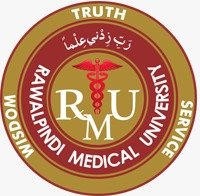 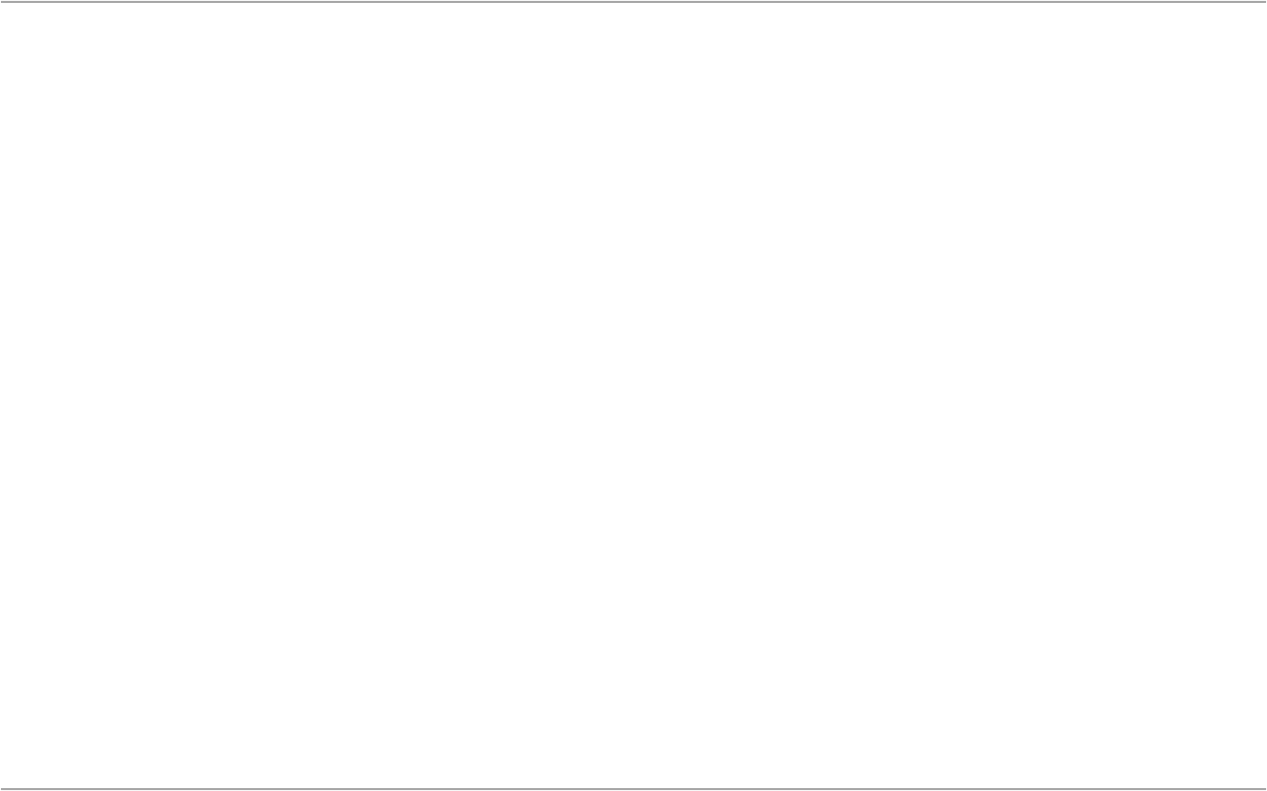 Medical unit II is a part of medical department of Holy Family Hospital Rawalpindi which is an allied hospital of Rawalpindi Medical University. Medical unit II provides inpatient, outpatient, and Emergency services. The primary objective of medical unit 2 is to provide patient- centered and evidence-based medical care. As a part of Rawalpindi Medical University, the team of Medical Unit II is actively involved in teaching of undergraduate and postgraduate medical Students/Trainees and medical research.Integrated and collaborative care by involving a multidisciplinary team of physicians and surgeons for specialized treatment.Preventive medicine care such as screening for blood pressure, diabetes, and screening for cancers etc.Diagnosis and Comprehensive management of hospitalized patient.Geriatric medicine to care of elderly with special carePalliative care for terminally ill patients.Patient counsellingPROFESSOR AND DEAN OF MEDICINE DR. MUHAMMAD KHURRAMMBBS, FCPS, FRCPASSISTANT PROFESSOR DR. FRAMARZ KHAN MBBS, FCPS (Med)SENIOR REGISTRAR Dr. MADEEHA NAZAR MBBS, FCPS (Med)SENIOR REGISTRAR Dr. NAJIA MEHMOOD MBBS, FCPS (Med)SENIOR REGISTRAR Dr. NIDA ANJUM MBBS, FCPS (Med)Medical Unit II is a 60 bedded ward. There are 28 non oxygen, 30 oxygen beds, 1 isolation room, and 1 procedure room. Ward is divided into male and female wing for the separate admission of male and female patients. There are separate rest rooms for male and female doctors and nurses. In addition to that there is separate educational and administrative section to carry out educational activities includes classrooms, conference room, and offices.BED STRENGTH OF MEDICAL UNIT IIPatient care is the priority of Medical Unit II, so it is ensured that there is 24/7 physical cover of doctors and nurses provided to the patient. For this purpose, proper rosters are made and implemented which provide clearly defined duty cover of doctors and nurses.PHYSICIAN COVERAt least two postgraduate trainees and four house officers are physically available in ward and do their 24-hour call.Senior Registrar is 2nd on call. He/she is responsible for doing evening round in ward along with post graduate trainee on call. He/she is also responsible for attending interdepartmental calls.Assistant Professor and Professor are third and fourth on call, respectively.1st ON CALLPOST GRADUATE TRAINEE2nd ON CALLSENOIR REGISTRAR3rd ON CALLASSISTANT PROFESSOR4th ON CALL PROFESSORPARAMEDICAL COVER:Nursing staff provide 24/7 cover in ward, they work in three shift, morning, evening, and night.In each shift there is presence of two ward boys and two security personals at ward entrance gate.Faculty of MU-II, HFH/RMU is involved in clinical teaching ofPost Graduate Trainees, Medicine and AlliedHouse officersNursesFinal year MBBS3rd year MBBSEmergency Medicine Foundation ProgramFamily Medicine Certification CourseFaculty of MU II, HFH is involved in medicine lectures of following MBBS classes3rd year4th yearFinal yearMD TraineesConcept of End Block Examination (EBE) for Final Year MBBS was conceptualized as well as materialized in 2019. Three EBE were conducted in the same year. 2020 EBE were delayed due to COVID-19 pandemic. The first EBE of 2020 will be conducted on 4th and 7th November 2020.Concept of MD Trainees Bi Yearly Clinical Examination was conceptualized as well as materialized in 2019. Two examination were conducted in the year 2019. 2020 examinations were delayed due to COVID-19 pandemic. The first examination will be conducted in November 2020.Student Supplement of Journal of Rawalpindi Medical College (JRMC) was not published in 2017 and 2018. All efforts were utilized to get articles, speedy review, and publication. Backlog was cleared in this regard after the responsibility given to Prof Muhammad Khurram.After publication of the first issue of 2019, SJRMC responsibility was shifted to Prof Shagufta Saeed. New Team was provided complete second issue of 2019 SJRMC which has been published as well.As Prof Nadeem Akram showed his inability to continue working as Editor of JRMC, its Editorship responsibility has been shifted to Professor Muhammad Khurram. With the Dynamic efforts of Dr Arsalan Manzoor, Associate Editor JRMC & Team, JRMC has been indexed in Directory of Open Access Journals (DOAJ) and Crossref. All effort is now being done to further improve JRMC.Analysis of COVID-19 mortality in Allied Hospitals of Rawalpindi Medical University Pakistan. Biomedica 2020; 36: 260-4.Rawalpindi Medical University Pakistan COVID-19 pandemic and Department of Medicine, Rawalpindi Medical University. JRMC 2020; 24(2):100-2.Assessment of COVID-19 related fatalities in tertiary care hospitals of Rawalpindi Medical University Pakistan. JRMC 2020; 24 (Supp-1). Available from: https://www.journalrmc.com/index.php/JRMC/article/view/1422Effects of a high-dose 24-h infusion of tranexamic acid on death and thromboembolic events in patients with acute gastrointestinal bleeding (HALT- IT): an international randomised, double-blind, placebo-controlled trial. Lancet 2020; 395: 1927-36.An overview of preliminary COVID-19 cases admitted in Rawalpindi Institute of Urology & Transplantation Pakistan. Res & Rev Health Care Open Acc J 5(2)- 2020. RRHOAJ.MS.ID.000210. DOI:10.32474/RRHOAJ.2020.05.000210.Publishing medical research in Pakistan; challenges and the way forward.Journal of Rawalpindi Medical College (JRMC); 2020; 24(1): 1-2Ghost writing and plagiarism. Journal of Rawalpindi Medical College; 2019;23(S-2): 64-65.First report of Chikungunya fever in Rawalpindi, Pakistan. East Mediterr Health J 2019Pulmonary Infection with Mycobacteriumfortuitum. Clin Case Rep Open Access 2019;2(3):129.Gender based differences in patients of poisoning managed at a Medical Unit.JPak Med Assoc 2019; 69 (07): 1025-8.Secondary Fahr’s disease; a consequence of post-thyroidectomy hypoparathyroidism. Eur J Case Rep Intern Med 2019; 6(6): 001109.Takayasu’s arteritis presenting as ischemic stroke in young patient. Journal of Rawalpindi Medical College (JRMC) 2019; 23 (S-1): 59-60.Tuberous sclerosis: a patient who presented with fits. Journal of Rawalpindi Medical College (JRMC) 2019; 23 (S-1): 61-3.Characteristics of probable severe fever with thrombocytopenia syndrome patients: a perspective study from Pakistan. International Journal of Medicine in	Developing	Countries2019;3(2):001–007 (https://doi.org/10.24911/IJMDC.51-1544507442)WORKSHOPS/CONFERENCES/TEACHING SESSIONS/PAPERS PRESENTATION-ATTENDED/CONDUCTED/ARRANGED IN 2019-202001 day, “Acute Stroke Intervention and Awareness Symposium” Collaboration of Rawalpindi Institute of Cardiology and Rawalpindi Medical University (22 October 2020),01 day, “Learning and Teaching” workshop by Department of Medical Education, Rawalpindi Medical University (29 September 2020),01 day, “PGT Research Conference” Rawalpindi Medical University (24 December 2019),01 day, “Faculty Research Conference” Rawalpindi Medical University (23 December 2019),01 days, “Acute Respiratory Presentations Contact Session” of Emergency Medicine Foundation Program by Royal College of Emergency Medicine and Rawalpindi Medical University (20th December 2019).01 days, “Diabetes Module” of Family Physicians Certificate Course by Rawalpindi Medical University (9th November 2019).01 days, “Respiratory Module” of Family Physicians Certificate Course byRawalpindi Medical University (5th October 2019).01 days, “Train the Trainer” workshop of Emergency Medicine Foundation Program conducted by The Royal College of Emergency Medicine, UK, held at RMU, Rawalpindi (18th June 2019).Medical Journalism: challenges and solutions. RMU International Conference, RMU, Rawalpindi (22nd March 2019).01-day Workshop on “Role of EBPS/EVS for staging lung Carcinoma, RMU International Conference, RMU, Rawalpindi (20th March 2019).01-day Workshop on “Utilizing RCT appraisal for patient care”, RMU International Conference, RMU, Rawalpindi (4th March 2019).01-day, Workshop on “Basic Spirometry”, RMU International Conference, RMU, Rawalpindi (4th March 2019).01-day Workshop on “Utilizing RCT appraisal for patient care”, RMU International Conference, RMU, Rawalpindi (4th March 2019).01-day, Workshop on “Basic Spirometry”, RMU International Conference, RMU, Rawalpindi (4th March 2019).01-day, Workshop on “Utilizing RCT appraisal for patient care”, RMU International Conference, RMU, Rawalpindi (4th March 2019).01-day on Research Paper Writing, RMU International Conference, RMU, Rawalpindi (05 February 2019).NEW CONCEPTSEBEEnd Block Examination of Final Year MBBS has been employed for internal assessment of students at the end of their 3 monthly medicine and allied rotation since 2018.MD Trainees TOACS6 monthly Task Oriented Assessment of Clinical Skills (TOACS) has been introduced since last year. Standardized, uniform clinical rotation examination for 3rd, 4th, and Final year Medicine MBBS All efforts are being employed for this purpose.Online teaching of 3rd, 4th, and Final Medicine MBBS during COVID-19.Telemedicine was started during COVID-19 Pandemic to provide risk free patient care.S.NONAME OF EQUIPMENTAVAILABLEFUNCTIONAL1Defibrillator222ECG Machines213Portable Cardiac Monitors254Emergency Trolleys225Portable Suction Machines226Nebulizer Machines447BP apparatus448Stethoscopes449Pulse oximeters4410Glucometers2211Thermometers4412Laryngoscopes4413Adult Ambu Bags4414Measuring Tapes4415Torches2216Hammers2217Tunning Forks (128 HZ)2218Examination Couches22Professor01Associate ProfessorZeroAssistant Professor01Senior Registrar03Postgraduate Trainees22House Officers33MORNING SHIFT8:00 am to 2:00 pmEVENING SHIFT2:00 pm to 8:00 pmNIGHT SHIFT8:00 pm to 8:am04 Staff Nurses02 Ward Boys04 Staff Nurses02 Ward Boys04 Staff Nurses02 Ward Boys1Dr Madeeha Nazar Senior Registrar MU II2Dr Najia Mehmood Senior Registrar MU IIAdmissionsAdmissionsMonthTotalJanuary354February291March281April238May227June160July281August264September310October350November  278December  291TOTAL33252020202020202020MONTHMALEFEMALEAVERAGEJanuary97.22%91.55%94.38%February96.41%90.63%93.52%March84.86%76.75%80.80%April85.25%82.84%84.04%May97.02%83.11%90.06%June88.20%75.00%81.60%July98.02%85.00%91.51%August84.24%72.96%78.60%September92.17%76.27%84.22%October  68.85%  60.24%  63.97%November  68.58%  69.11%  68.88%December  82.75%  91.84%87.90%MONTHAVERAGE LENGTH OF STAYJanuary8 daysFebruary5 daysMarch5 daysApril3.5 daysMay6 daysJune4.2 daysJuly4 daysAugust5 daysSeptember5 daysOctober4.5 daysNovember  5 daysDecember  4.5 DayTotal  59.72020202020202020MONTHMALEFEMALETOTALJanuary454186February393069March362864April302454May292352June312051July252348August162642September121628October283664November  18  25   43December  18 23   41  Total 327 315 642MORTALITY 2020MORTALITY 2020MORTALITY 2020MONTHADMISSIONMORTALITY%January3748622.99%February3056922.62%March2906422.06%April2805419.28%May2955217.62%June2755118.54%July3104815.48%August2764215.21%September2402811.66%October3455816.81%November  278  43  15.46%December  291  41  14.08%MONTHMALEMALEMALEFEMALEFEMALEFEMALEADMISSIONSEXPIRES%ADMISSIONSEXPIRES%January1974221.311774424.85February1413524.821673420.35March1613018.631583421.51April1453423.441232016.26May1372518.241312720.61June1503422.671291713.17July1562113.461792715.08August1241713.701482516.89September1001010.001301813.84October1663621.681792212.29November  170  17  10.58  108  26  23.14December  128  18    14.06  163  23  14.11Total 1775  319 17.95  1792  317  17.68S.NO.DISEASES1Decompensated liver disease and the complications2COPD, Asthma, Lung fibrosis, and Bronchiectasis3Chronic kidney disease4Stroke and the complications5Infections6Anemia